  Mata Kuliah 		 :  Penganggaran Perusahaan			Semester	  :  4  			Sks  :  3       	Kode : 84025  KOMPETENSI              :   Mampu mengerti dan memahami proses penyusunan anggaran perusahaan yang mengacu    kepada aktivitas –  aktivitas perusahaan,  dan menyusun anggaran perusahaan dengan baik.DAFTAR PUSTAKA :Tendi Haruman dan Sri Rahayu (2007), Penyusunan anggaran perusahaan, Penerbit Graha Ilmu, Bandung .Nafirin (2000 ), Penganggaran perusahaan, Salemba Empat Jakarta..Adi Saputro. Gunawan, (2001), Anggaran perusahaan, BPFE, Yogyakarta.Dr.Darsono P, SE.,S.F, MA.,MM dan Ari Purwanti, M.Ak. (2008), Penganggaran Perusahaan, Penerbit Mitra Wacana Media, Jakarta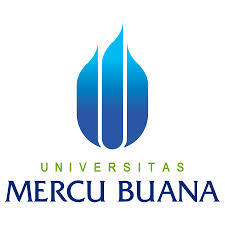 RANCANGAN PEMBELAJARANPROGRAM STUDI S1 MANAJEMENFAKULTAS EKONOMI  QNo. Dokumen12-2-1.2.04.00Tgl. Efektif01 Maret 2014  (1)TATAP MUKA KE(2)KEMAMPUAN AKHIR YANG DIHARAPKAN(3)BAHAN KAJIAN(4)BENTUK PEMBELAJARAN(5)KRITERIA PENILAIAN(6)BOBOT NILAI1.Mampu memahami kontrak perkuliahan, dan memahami konsep-konsep dasar penganggaran1. Penjelasan secara umum mengenai mata kuliah, pengorganisasian materi setiap kali pertemuan, metode pembelajaran, penjelasan mengenai tugas, kuis dan studi kasus, dan penjelasan mengenai kehadiran.2. Fungsi dan tujuan penyusunan anggaran, Faktor-faktor yang mempengaruhi penyusunan    anggaran, organisasi penyusunan anggaran dan anggaran komprehensifCeramah, diskusi, tanya jawab, presentasi dan studi kasusKelengkapan dan kebenaran penjelasan, aktivitas dalam kelas2.Mampu memahami dan menggunakan metode- metode forecast /peramalan kuantitatif untuk meramalkanPengertian peramalan penjualan, metode-metode yang digunakan, dan pemilihan metode yang terbaik untuk diterapkanCeramah, diskusi, tanya jawab, presentasi, studi kasus, pembahasan soal hitungan  Kelengkapan dan kebenaran penjelasan, aktivitas dalam kelas5%3. Mampu memahami proses pembuatan anggaran penjualan dan melakukan pembuatan anggaran penjualanPengertian anggaran penjualan, Faktor-faktor yang mempengaruhi penyusunan anggatan penjualan, penyusunan anggaran penjualanCeramah, diskusi, tanya jawab, presentasi, studi kasus, dan pembahasan soal hitunganKelengkapan dan kebenaran penjelasan, aktivitas dalam kelas4.Mampu memahami proses pembuatan anggaran produksi dan melakukan pembuatan anggaran produksiPengertian dan manfaat anggaran produksi, faktor-faktor yang mempengaruhi anggaran produksi, langkah-langkah penyusunan anggaran produksiCeramah, diskusi, Tanya jawab, presentasi, studi kasus, dan pembahasan soal hitunganKelengkapan dan kebenaran penjelasan, aktivitas dalam kelas5%5.Mampu memahami proses pembuatan anggaran bahan baku dan melakukan pembuatan anggaran bahan bakuPengertian dan tujuan anggaran bahan baku, penyusunan anggaran bahan bakuCeramah, diskusi, Tanya jawab, presentasi, studi kasus, dan pembahasan soal hitunganKelengkapan dan kebenaran penjelasan, aktivitas dalam kelas5%6.Mampu memahami proses pembuatan anggaran tenaga kerja langsung dan melakukan pembuatan anggaran tenaga kerjaPengertian dan tujuan anggaran tenaga kerja, faktor-faktor yang mempengaruhi penyusunan anggaran, dan penyusunan anggaran tenaga kerja langsung Ceramah, diskusi, Tanya jawab, presentasi, studi kasus, dan pembahasan soal hitunganKelengkapan dan kebenaran penjelasan, aktivitas dalam kelas7.Mampu membuat anggaran komprehensif (menyeluruh) yang dimulai dari peramalan penjualan, anggaran penjualan, anggaran produksi, anggaran bahan baku, hingga anggaran tenaga kerja langsungReview materi 1 -6, dan studi kasus untuk materi 1 - 6Kuis  dan pembahasan studi kasus5%8.UJIAN TENGAH SEMESTERUJIAN TENGAH SEMESTERUJIAN TENGAH SEMESTERUJIAN TENGAH SEMESTER20%9.Mampu memahami proses pembuatan anggaran biaya overhead pabrik dan melakukan pembuatan anggaran biaya overhead pabrikPengertian dan manfaat anggaran overhead, sifat-sifat biaya, dan Penyusunan anggaran biaya overhead pabrikCeramah, diskusi, Tanya jawab, presentasi, studi kasus, dan pembahasan soal hitunganKelengkapan dan kebenaran penjelasan, aktivitas dalam kelas5% 10Mampu memahami proses pembuatan anggaran biaya umum dan administrasi dan melakukan pembuatan anggaran biaya umum dan administrasiPengertian dan pembagian biaya bersama, Penyusunan anggaran biaya umum dan administrasiCeramah, diskusi, Tanya jawab, presentasi, studi kasus, dan pembahasan soal hitunganKelengkapan dan kebenaran penjelasan, aktivitas dalam kelas11Mampu memahami proses pembuatan anggaran biaya variabel dan melakukan pembuatan anggaran variabelPengertian dan manfaat anggaran biaya variabel, Sifat-sifat biaya, dan penyusunan anggaran biaya variabelCeramah, diskusi, Tanya jawab, presentasi, studi kasus, dan pembahasan soal hitunganKelengkapan dan kebenaran penjelasan, aktivitas dalam kelas5%12Mampu  memahami proses pembuatan anggaran modal dan melakukan pembuatan anggaran modalPengertian dan manfaat anggaran modal, Teknik dan konsep anggaran modal, dan Penyusunan anggaran modalCeramah, diskusi, Tanya jawab, presentasi, studi kasus, dan pembahasan soal hitunganKelengkapan dan kebenaran penjelasan, aktivitas dalam kelas5%13Mampu memahami proses pembuatan anggaran piutang dan melakukan pembuatan anggaran kasPengertian anggaran piutang, pengaruh penjualan krredit terhadap arus kas, dan  penyusunan anggaran kasCeramah, diskusi, Tanya jawab, presentasi, studi kasus, dan pembahasan soal hitunganKelengkapan dan kebenaran penjelasan, aktivitas dalam kelas5%14Mampu memahami proses pembuatan anggaran kas dan melakukan pembuatan anggaran kasPengertian anggaran kas, prosedur pembuatan anggaran kas, dan penyusunan anggaran kasCeramah, diskusi, Tanya jawab, presentasi, studi kasus, dan pembahasan soal hitunganKelengkapan dan kebenaran penjelasan, aktivitas dalam kelas5%15Mampu memahami proses pembuatan anggaran Rugi/Laba dan melakukan pembuatan anggaran Rugi/LabaPengertian dan tujuan anggaran Rugi/Laba, Langkah-langkah penyusunan, dan penyusunan anggaran Rugi/LabaCeramah, diskusi, Tanya jawab, presentasi, studi kasus, dan pembahasan soal hitunganKelengkapan dan kebenaran penjelasan, aktivitas dalam kelas5%16UJIAN AKHIR SEMESTERUJIAN AKHIR SEMESTERUJIAN AKHIR SEMESTERUJIAN AKHIR SEMESTER20%Jakarta,  1 Maret 2014Nama FungsiParaf/TanggalDibuat OlehDosen Pengampu / Koordinator MK Dr. Rina Astini, SE, MMDiperiksa OlehKetua Program StudiDr. Rina Astini, SE, MMDisahkan OlehDekanProf. Dr. Wiwik Utami, Ak, MS, CA	